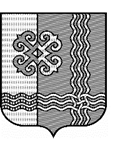 АДМИНИСТРАЦИЯ  ШЕЛКОВСКОГО МУНИЦИПАЛЬНОГО РАЙОНА ЧЕЧЕНСКОЙ  РЕСПУБЛИКИНОХЧИЙН РЕСПУБЛИКАН ШЕЛКОВСКИ МУНИЦИПАЛЬНИ КIОШТАН АДМИНИСТРАЦИМУНИЦИПАЛЬНОЕ УЧРЕЖДЕНИЕ «ОТДЕЛ ОБРАЗОВАНИЯ ШЕЛКОВСКОГО МУНИЦИПАЛЬНОГО РАЙОНА» ЧЕЧЕНСКОЙ РЕСПУБЛИКИ«ШЕЛКОВСКИ МУНИЦИПАЛЬНИ КIОШТАН ДЕШАРАН ДАКЪА ОТДЕЛ»МУ «ОО ШЕЛКОВСКОГО МУНИЦИПАЛЬНОГО РАЙОНА» ЧР_____________________________________________________________________________ПРОТОКОЛ Заседания координационного совета по введению обновлённых ФГОС НОО и ООО «О подготовке к федеральному мониторингу готовности к введению обновлённых ФГОС НОО и ООО »  ст. Шелковская15.04.2022 г.                                                                                          № 4    Присутствовали: 7 чел. (список присутствующих прилагается – приложение №1).Начало работы: 14:00Окончание работы: 15:30ПОВЕСТКА ДНЯ:О подготовке к федеральному мониторингу готовности к введению обновлённых ФГОС НОО и ООО.Ответственный: Федюшкина Г.А., методист ММСПо первому вопросу слушали:  Методиста ММС  Федюшкину Г.А., которая сообщила присутствующим о предстоящем федеральном мониторинге готовности к введению обновлённых ФГОС НОО и ООО в образовательных организациях Чеченской Республики, он будет проводиться в два этапа:1 этап. Подготовка к реализации  ФГОС НОО и ООО: 15 апреля - 15 августа;2 этап. Реализация ФГОС НОО и ООО: 15 сентября – 25 декабря. Федюшкина Г.А. познакомила членов Координационного совета  с критериями  федерального мониторинга готовности к введению обновлённых ФГОС НОО и ООО:1. Данные о количестве общеобразовательных организаций субъектов РФ, в которых реализуются образовательные программы НОО и ООО  - сколько ОО, реализующих образовательные программы НОО - сколько ОО, реализующих образовательные программы НОО, переходят на ФГОС- сколько ОО, реализующих образовательные программы ООО - сколько ОО, реализующих образовательные программы ООО, переходят на ФГОС2. Сколько ОО планирует перейти на ФГОС по следующим учебным предметам: - по основам религиозных культур и светской этики в 4-х классах - по обществознанию в 6-х классах - по информатике/физике в 7-х классах - по основам безопасности жизнедеятельности/ химии в 8-х классах - по иностранному языку во 2-х классах3. Организационно-управленческое обеспечение введения ФГОС НОО и ФГОС ООО- определена организация, координирующая подготовку к введению обновленных ФГОС НОО и ФГОС ООО - разработан и утвержден региональный план-график подготовки к введению обновленных ФГОС НОО и ФГОС ООО - осуществляется мониторинг готовности муниципальных образовательных систем к введению обновленных ФГОС НОО и ФГОС ООО (ссылка на портал с информацией)  4. Консультационно-методическое обеспечение введения ФГОС НОО и ФГОС ООО - создан консультационный методический центр/служба (горячая линия), обеспечивающая методическую поддержку школ, педагогов по вопросам подготовки к введению обновленных ФГОС НОО и ООО - как обеспечивается поддержка учителей при переходе на ФГОС5. Кадровое обеспечение введения ФГОС НОО и ФГОС ООО- количество учителей, переходящих на обучение по ФГОС НОО и ФГОС ООО - какой статус готовности учителей к переходу на ФГОС НОО и ФГОС ООО6. Информационное обеспечение введения ФГОС НОО и ФГОС ООО - как организована работа с общественностью и родителями 7. Обеспеченность учебниками   8. Данные о количестве сформированных рабочих программ с помощью конструктора рабочих программ.Информацию по данным критериям муниципального уровня необходимо подготовить в течение недели, организовав сбор материалов от образовательных организаций муниципалитета. ВЫСТУПИЛИ:Геремеева Х.А., председатель Координационного совета, начальник  МУ «ОО Шелковского муниципального района»;Зулуева З.В., член Координационного совета, заместитель начальника  МУ «ОО Шелковского муниципального района»;Индарбиев Н.С., член Координационного совета, заведующий РМК.Выступающие  отметили, что необходима   активизация деятельности муниципальной методической службы, муниципальных методических объединений по вопросам методического сопровождения управленческих школьных команд и широкому информированию общественности по актуальным вопросам введения и реализации ФГОС;   результаты анализа составленных школами списков учебников и учебных пособий на следующий учебный год показывают, что в переходный период школы планируют использовать имеющиеся учебники, учебные пособия, включенные в действующий федеральный перечень учебников (приказ Минпросвещения России от 20 мая 2020 года № 254). РЕКОМЕНДАЦИИ: ММС организовать сбор информации по критериям 1,2,5,6,7,8 федерального мониторинга готовности к введению обновлённых ФГОС НОО и ООО на муниципальном уровне.В ОО провести анализ обеспеченности учебниками и на его основе составить перечень необходимых учебников, учебных пособий.Активизировать  деятельность муниципальной методической службы, муниципальных методических объединений по вопросам методического сопровождения управленческих школьных команд и широкому информированию общественности по актуальным вопросам введения и реализации ФГОС.        Методист ММС:                                Г.А. Федюшкина Приложение 1.№п/пЧлены Координационного советаЧлены Координационного советаПредседатель   Координационного советаГеремеева Х.А., начальник  МУ «ОО Шелковского муниципального района»;Члены  Координационного советаЗулуева З.В., заместитель начальника  МУ «ОО Шелковского муниципального района»;Члены  Координационного советаИндарбиев Н.С., заведующий  РМК; Члены  Координационного советаСайханов Ю.М., методист РМК;Члены  Координационного советаФедюшкина Г.А., методист РМК;Члены  Координационного советаВахабова М.М., методист РМК;Члены  Координационного советаАрсланова А.М., методист РМК;